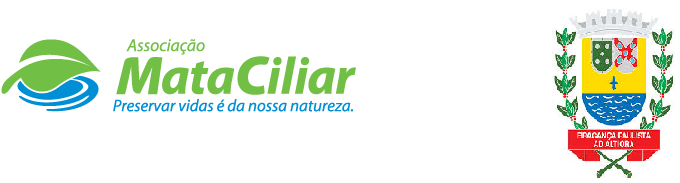 RELATÓRIO RECEBIMENTO DE ANIMAIS SILVESTRES NO MÊS DE JUNHO DO MUNICÍPIO DE BRAGANÇA PAULISTA.Relação de óbitos de animais silvestres proveniente do Município de BRAGANÇA PAULISTA.Relação de transferências de animais silvestres proveniente do Município de BRAGANÇA PAULISTA.Relação de solturas de animais silvestres proveniente do Município de BRAGANÇA PAULISTA.Relação de animais silvestres que permanecem sob nossos cuidados do Município de BRAGANÇA PAULISTA.Data:	     /      /                                                            Assinatura:                                         RGDATA DE ENTRADANOME POPULARNOME CIENTÍFICO3881101/06/2022Tucano-tocoRamphasto toco3881902/06/2022RolinhaColumbina talpacoti3883103/06/2022AvoanteZenaida auriculata3883906/06/2022Gambá-de-orelha-pretaDidelphis aurita3884807/06/2022UrubuCoragyps atratus3886809/06/2022Asa-brancaPatagioenas picazuro3886909/06/2022Periquitão-maracanãPsittacara leucophthalmus3888813/06/2022RolinhaColumbina talpacoti3888913/06/2022RolinhaColumbina talpacoti3889214/06/2022CarcaráCaracara plancus3890316/06/2022Tucano-tocoRamphastus toco3890416/06/2022JabutiChelonoidis3892522/06/2022Periquitão-marcanãPsittacara leucophthalmus3893523/06/2022Sagui-hibridoCallithrix sp.3894526/06/2022Tatu-galinhaDasypus novemcinctus3895628/06/2022Tucano-tocoRamphasto toco3895728/06/2022Periquitão-maracanãPsittacara leucophthalmus3895828/06/2022Gambá-de-orelha-pretaDidelphis aurita3895928/06/2022Gambá-de-orelha-pretaDidelphis aurita3896028/06/2022Gambá-de-orelha-pretaDidelphis aurita3897029/06/2022Gambá-de-orelha-pretaDidelhpis aurita3898030/06/2022SuindaraTyto furcata3898130/06/2022SuindaraTyto furcata3898230/06/2022SuindaraTyto furcata3898330/06/2022Periquitão-maracanãPsittacara leucophthalmusTOTAL: 24 ANIMAISTOTAL: 24 ANIMAISTOTAL: 24 ANIMAISTOTAL: 24 ANIMAISCLASSENº DE ANIMAIS%Mamíferos729,17%Aves1666,67%Répteis14,16%RGDATA DE ENTRADANOME POPULARNOME CIENTÍFICODESTINODATA DE SAÍDA3726423/02/2022Ouriço-cacheiroSphiggurus spinosusÓbito 09/06/20223875022/05/2022Gambá-de-orelha-pretaDidelphis auritaóbito09/06/20223879130/05/2022Sagui-de-tufo-pretoCallthrix penicillataóbito01/06/20223881101/06/2022Tucano-tocoRamphasto tocoóbito05/06/20223881902/06/2022RolinhaColumbina talpacotióbito  03/06/20223883103/06/2022AvoanteZenaida auriculataóbito07/06/20223884807/06/2022UrubuCoragyps atratusóbito07/06/20223886809/06/2022Asa-brancaPatagioenas picazuroóbito09/06/20223888813/06/2022RolinhaColumbina talpacotióbito16/06/20223888913/06/2022RolinhaColumbina talpacotióbito16/06/20223893523/06/2022Sagui-hibridoCallithrixóbito24/06/2022TOTAL: 11 ANIMAISTOTAL: 11 ANIMAISTOTAL: 11 ANIMAISTOTAL: 11 ANIMAISTOTAL: 11 ANIMAISTOTAL: 11 ANIMAISRGDATA DE ENTRADANOME POPULARNOME CIENTÍFICODESTINODATA DE SAÍDALOCAL SOLTURA/ÓBITO3799311/04/2022Periquitão-maracanãPsittacara leucophthalmusTransferência21/06/2022CRAS3847319/04/2022Periquitão-maracanãPsitacara leucophthalmusTransferência01/06/2022Octógono-72TOTAL: 2 ANIMAISTOTAL: 2 ANIMAISTOTAL: 2 ANIMAISTOTAL: 2 ANIMAISTOTAL: 2 ANIMAISTOTAL: 2 ANIMAISTOTAL: 2 ANIMAISRGDATA DE ENTRADANOME POPULARNOME CIENTÍFICODESTINODATA DE SAÍDALOCAL SOLTURA/ÓBITO3847619/04/2022Periquitão-maracanãPsitacara leucophthalmusSoltura26/06/2022Mogi Mirim3848020/04/2022Periquitão-maracanãPsittacara leucophthalmusSoltura26/06/2022Mogi Mirim3861406/05/2022Periquitão-maracanãPsitttacara leucophthalmusSoltura26/06/2022Mogi Mirim3876724/05/2022Periquitão-maracanãPsittacara leucophthlmusSoltura26/06/2022Mogi MirimTOTAL: 4 ANIMAISTOTAL: 4 ANIMAISTOTAL: 4 ANIMAISTOTAL: 4 ANIMAISTOTAL: 4 ANIMAISTOTAL: 4 ANIMAISTOTAL: 4 ANIMAISRGDATA DE ENTRADANOME POPULARNOME CIENTÍFICO3635504/01/2022Gambá-de-orelha-pretaDidelphis aurita3650813/01/2022Periquitão-maracanãPsittacara leucophthalmus3650913/01/2022Periquitão-maracanãPsittacara leucophthalmus3657318/01/2022PardalPasser domesticus3661320/01/2022Periquitão-maracanãPsittacara leucophthalmus3661420/01/2022Periquitão-maracanãPsittacara leucophthalmus3661520/01/2022Periquitão-maracanãPsittacara leucophthalmus3666422/01/2022Periquitão-maracanãPsittacara leucophthalmus3666522/01/2022Periquitão-maracanãPsittacara leucophthalmus3666622/01/2022Periquitão-maracanãPsittacara leucophthalmus3666722/01/2022Periquitão-maracanãPsittacara leucophthalmus3666822/01/2022Periquitão-maracanãPsittacara leucophthalmus3666922/01/2022Periquitão-maracanãPsittacara leucophthalmus3667422/01/2022Gambá-de-orelha-brancaDidelphis albiventris3667522/01/2022Gambá-de-orelha-brancaDidelphis albiventris3675127/01/2022Periquitão-maracanãPsittacara leucophthalmus3688404/02/2022Periquitão-maracanãPsittacara leucophthalmus3695608/02/2022SabiáTurdus sp.3695708/02/2022SabiáTurdus sp.3705112/02/2022Periquitão-maracanãPsittacara leucophthalmus3708415/02/2022Periquitão-maracanãPsittacara leucophthalmus3715918/02/2022Arara-canindéAra ararauna3716418/02/2022Gambá-de-orelha-pretaDidelphis aurita3721921/02/2022Gavião-cinza3727924/02/2022Periquitão-maracanãPsittacara leucophthalmus3730025/02/2022ColeirinhoSporophila caerulescens3730125/02/2022PintassilgoCarduelis carduelis3730325/02/2022CambacicaCoereba flaveola3753705/03/2022Gambá-de-orelha-brancaDidelphis albiventris3753805/03/2022Andorinhão-comumApodidae3753905/03/2022Periquitão-maracanãPsittacara leucophthalmus3754005/03/2022Periquitão-maracanãPsittacara leucophthalmus3754105/03/2022Periquitão-maracanãPsittacara leucophthalmus3754205/03/2022Periquitão-maracanãPsittacara leucophthalmus3758407/03/2022RolinhaColumbina sp.3760908/03/2022Sagui-de-tufo-pretoCallithrix penicillata3766811/03/2022Periquitão-maracanãPsittacara leucophthalmus3768312/03/2022Periquitão-maracanãPsittacara leucophthalmus3774516/03/2022PardalPasser domesticus3778618/03/2022Periquitão-maracanãPsittacara leucophthalmus3785725/03/2022JabutiChelonoidis sp.3789829/03/2022Periquitão-maracanãPsittacara leucophthalmus3802913/04/2022Trinca-ferroSaltator similis3804713/04/2022Trinca-ferroSaltator similis3805113/04/2022Trinca-ferroSaltator similis3805213/04/2022Trinca-ferroSaltator similis3820113/04/2022PintassilgoSpinus magellanicus3834713/04/2022PintassilgoSpinus magellanicus3834813/04/2022PintassilgoSpinus magellanicus3834913/04/2022PintassilgoSpinus magellanicus3835013/04/2022PintassilgoSpinus magellanicus3835113/04/2022PintassilgoSpinus magellanicus3835213/04/2022PintassilgoSpinus magellanicus3835313/04/2022PintassilgoSpinus magellanicus3835413/04/2022PintassilgoSpinus magellanicus3835513/04/2022PintassilgoSpinus magellanicus3835613/04/2022PintassilgoSpinus magellanicus3835713/04/2022PintassilgoSpinus magellanicus3835813/04/2022PintassilgoSpinus magellanicus3835913/04/2022PintassilgoSpinus magellanicus3836913/04/2022PintassilgoSpinus magellanicus3837013/04/2022PintassilgoSpinus magellanicus3837113/04/2022PintassilgoSpinus magellanicus3837213/04/2022PintassilgoSpinus magellanicus3837313/04/2022PintassilgoSpinus magellanicus3837413/04/2022PintassilgoSpinus magellanicus3837513/04/2022PintassilgoSpinus magellanicus3837613/04/2022PintassilgoSpinus magellanicus3837713/04/2022PintassilgoSpinus magellanicus3837813/04/2022PintassilgoSpinus magellanicus3837913/04/2022PintassilgoSpinus magellanicus3838013/04/2022PintassilgoSpinus magellanicus3838113/04/2022PintassilgoSpinus magellanicus3838213/04/2022PintassilgoSpinus magellanicus3838313/04/2022PintassilgoSpinus magellanicus3838413/04/2022PintassilgoSpinus magellanicus3838513/04/2022PintassilgoSpinus magellanicus3838613/04/2022PintassilgoSpinus magellanicus3838713/04/2022PintassilgoSpinus magellanicus3838813/04/2022PintassilgoSpinus magellanicus3838913/04/2022PintassilgoSpinus magellanicus3839013/04/2022PintassilgoSpinus magellanicus3839113/04/2022PintassilgoSpinus magellanicus3839213/04/2022PintassilgoSpinus magellanicus3839313/04/2022PintassilgoSpinus magellanicus3839413/04/2022PintassilgoSpinus magellanicus3839513/04/2022PintassilgoSpinus magellanicus3839613/04/2022PintassilgoSpinus magellanicus3839713/04/2022PintassilgoSpinus magellanicus3839813/04/2022PintassilgoSpinus magellanicus3839913/04/2022PintassilgoSpinus magellanicus3840013/04/2022PintassilgoSpinus magellanicus3840613/04/2022PintassilgoSpinus magellanicus3847419/04/2022Periquitão-maracanãPsitacara leucophthalmus3851226/04/2022Gambá-de-orelha-pretaDidelphis aurita3856003/05/2022Gambá-de-orelha-brancaDidelphis albiventris3883906/06/2022Gambá-de-orelha-pretaDidelphis aurita3886909/06/2022Periquitã-maracanãPsittacara leucophthalmus3889214/06/2022CarcaráCaracara plancus3890316/06/2022Tucano-tocoRamphastus toco3890416/06/2022JabutiChelonoidis3892522/06/2022Periquitão-marcanãPsittacara leucophthalmus3894526/06/2022Tatu-galinhaDasypus novemcinctus3895628/06/2022Tucano-tocoRamphasto toco3895728/06/2022Periquitão-maracanãPsittacara leucophthalmus3895828/06/2022Gambá-de-orelha-pretaDidelphis aurita3895928/06/2022Gambá-de-orelha-pretaDidelphis aurita3896028/06/2022Gambá-de-orelha-pretaDidelphis aurita3897029/06/2022Gambá-de-orelha-pretaDidelhpis aurita3898030/06/2022SuindaraTyto furcata3898130/06/2022SuindaraTyto furcata3898230/06/2022SuindaraTyto furcata3898330/06/2022Periquitão-maracanãPsittacara leucophthalmusTOTAL: 113 ANIMAISTOTAL: 113 ANIMAISTOTAL: 113 ANIMAISTOTAL: 113 ANIMAIS